აღმოსავლეთ ევროპის უნივერსიტეტის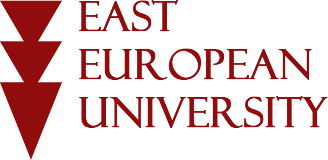 საკონკურსო კომისიას                                                  გ ა ნ ც ხ ა დ ე ბ ამსურს	მივიღო	მონაწილეობა	აღმოსავლეთ	ევროპის	უნივერსიტეტის 	 (პროფესორის, ასოცირებული პროფესორის, ასისტენტ-პროფესორის, ასისტენტის)  აკადემიური  თანამდებობის დასაკავებლად	გამოცხადებულ ღია კონკურსში -ფართო სფერო:		 ვიწრო სფერო:		 დეტალური სფერო:  	სპეციალობა/დარგი:  	ვადასტურებ, რომ გავეცანი და ვეთანხმები უნივერსიტეტის დებულებას, აღმოსავლეთ ევროპის უნივერსიტეტის აკადემიური თანამდებობების დასაკავებლად კონკურსის ჩატარების წესს“, აკადემიური თანამდებობის დაკავებისათვის დადგენილ მოთხოვნებს. გთხოვთ, განიხილოთ ჩემს მიერ წარმოდგენილი დოკუმენტაცია.ხელმოწერა:თარიღი:რეგისტრირებულია:	 		 	თარიღი	№ სარეგისტრაციოჟურნალის მიხედვითმიიღო:	 		 	სახელი, გვარი	ხელმოწერასახელი და გვარიპირადი N მისამართისაკონტაქტოინფორმაცია